Topic 4 – Chemical BondingLesson 6 – Intermolecular ForcesTerms to KnowIntermolecular Forces –Properties due to Intermolecular Forces –Relationship between Intermolecular Forces and Properties –Three Factors that Affect Strength of Intermolecular Forces –Polarity and Intermolecular Forces –Molecular Size and Intermolecular Forces –Distance between Molecules and Intermolecular Forces –Hydrogen Bonding –Hydrogen Bonding and Properties –Dipole-Dipole Attraction –Van der Waals (London Dispersion) Forces –Molecule-Ion Attraction –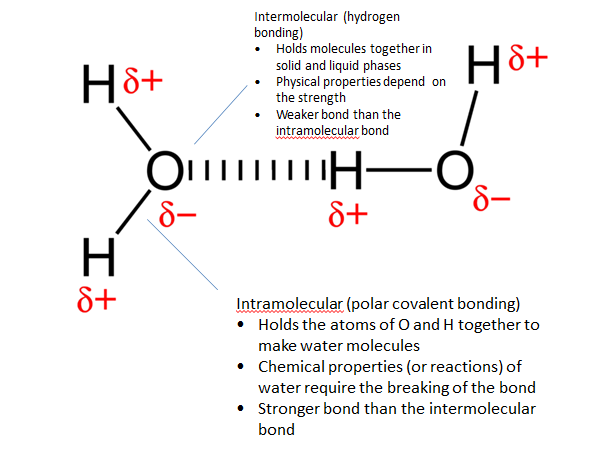 Molecule – Ion attraction in aqueous solution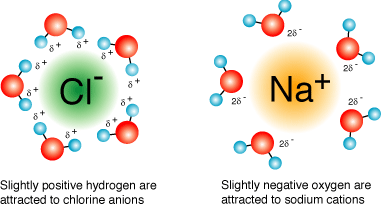 